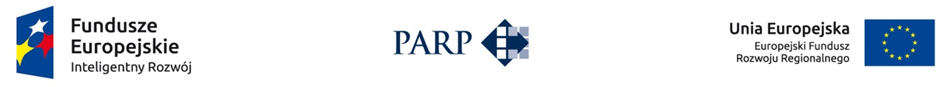 Załącznik nr 1  FORMULARZ OFERTYW odpowiedzi na Zapytanie Ofertowe nr 5.1/POIR/2018 z dnia 19.01.2018 r. na prowadzenie działań informacyjnych składamy poniższą ofertę:Oświadczenie oferenta:Oświadczamy, że:Zapoznaliśmy się z Zapytaniem Ofertowym i potwierdzamy, że oferta zawiera wszystkie elementy określone w Zapytaniu.Zapoznałem/Zapoznałam/Zapoznaliśmy się ze specyfikacją przedmiotu i warunków zamówienia, przedstawionymi w Zapytaniu Ofertowym i nie wnosimy do niej zastrzeżeń oraz zdobyliśmy informacje niezbędne do przedłożenia Oferty uwzględniającej właściwe wykonanie zamówienia;Jestem/Jesteśmy związani niniejszą Ofertą do końca terminu jej ważności, określonego w Ofercie, odpowiadającego warunkom Zamawiającego określonym w Zapytaniu Ofertowym;Zobowiązuję się/Zobowiązujemy się – w przypadku wybrania naszej Oferty – do zawarcia umowy z Zamawiającym w miejscu i terminie wyznaczonym przez Zamawiającego i na warunkach zgodnych ze złożoną Ofertą.Akceptuję/Akceptujemy bezwarunkowo termin i warunki realizacji zamówienia określone w Zapytaniu Ofertowym, do którego przedkładam/przedkładamy Ofertę,Jestem/Jesteśmy podmiotem gospodarczym:-  posiadającym odpowiednią wiedzę, kwalifikacje i doświadczenie gwarantujące wykonanie zamówienia,- posiadającym uprawnienia do wykonywania określonej działalności lub czynności, jeżeli ustawy nakładają obowiązek posiadania takich uprawnień,- dysponującym odpowiednim potencjałem organizacyjno-technicznym oraz znajdującym się 
w sytuacji ekonomicznej i finansowej gwarantującej wykonanie zamówienia,- posiadającym pełną zdolność do czynności prawnych oraz korzystającym z pełni praw publicznych,- nie jestem skazany prawomocnym wyrokiem sądu za umyślne przestępstwo ścigane z oskarżenia publicznego lub umyślne przestępstwo skarbowe,- obciążenie wynikające z realizacji usługi objętej przedmiotem Zamówieni nie wyklucza możliwości prawidłowej i efektywnej realizacji wszystkich zadań, które zostały/zostaną mi powierzone,w przypadku wyboru mojej oferty wyrażam zgodę na zamieszczenie moich danych, tj. imienia i nazwiska/nazwy oraz adresu – na stronie internetowej Projektu.na żądanie Zamawiającego, w terminie do 7 dni od daty żądania, dostarczę/dostarczymy dokumenty potwierdzające złożone w niniejszym dokumencie Oświadczenia. Ponadto oświadczam, że:Jestem świadom odpowiedzialności karnej za podanie fałszywych danych lub złożenie fałszywych oświadczeń, zgodnie z art. 233 § 1 Kodeksu karnego (Dz. U. z 1997 r. Nr 88, poz. 553, z późn. zm.)Nie pozostaję/Nie pozostajemy pod zarządem komisarycznym, nie znajduję się w toku likwidacji, postępowania upadłościowego, postępowania naprawczego.Nie zalegam/Nie zalegamy z należnościami wobec Urzędu Skarbowego, Zakładu Ubezpieczeń Społecznych, opłatami za korzystanie ze środowiska oraz innymi należnościami publicznoprawnymi.* W przypadku podania ceny netto w innej walucie niż PLN wartość do PLN będzie przeliczana wg średniego kursu NBP podanego na dzień oceny ofertDane Oferenta Dane Oferenta Dane Oferenta Nazwa Adres NIP Dane Osoby KontaktowejDane Osoby KontaktowejDane Osoby KontaktowejImię i Nazwisko Adres e- mail Telefon Parametry oferty Parametry oferty Parametry oferty Data przygotowania oferty Data ważności oferty Określenie przedmiotu oferty (odniesienie się do parametrów wskazanych w zapytaniu ofertowym) Określenie przedmiotu oferty (odniesienie się do parametrów wskazanych w zapytaniu ofertowym) Określenie przedmiotu oferty (odniesienie się do parametrów wskazanych w zapytaniu ofertowym) Odniesienie do kryteriów wyboru oferty Odniesienie do kryteriów wyboru oferty Odniesienie do kryteriów wyboru oferty Całkowita cena (netto)*Całkowita cena (netto)*Imię i nazwisko osoby upoważnionej do złożenia oferty Stanowisko służboweData i podpis